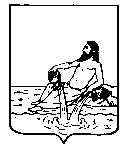 ВЕЛИКОУСТЮГСКАЯ ДУМАВЕЛИКОУСТЮГСКОГО МУНИЦИПАЛЬНОГО ОКРУГАР Е Ш Е Н И Е   от       31.05.2023          №     67                  ___________________________________________________________________________                   ______________________г. Великий УстюгОб исполнении бюджета сельского поселения Теплогорское Великоустюгского муниципального района за 2022 годНа основании статьи 264.6 Бюджетного Кодекса Российской Федерации и в соответствии с решением Великоустюгской Думы Великоустюгского муниципального округа от 27.09.2022 года № 14 «О вопросах правопреемства органов местного самоуправления»,Великоустюгская Дума РЕШИЛА:1. Утвердить отчет об исполнении бюджета сельского поселения Теплогорское Великоустюгского муниципального района за 2022 год по доходам  в сумме 8785,2 тыс. рублей,  по расходам в сумме  9164,6 тыс. рублей с дефицитом 379,4 тыс. руб. и со следующими показателями:1) доходов бюджета сельского поселения  Теплогорское по кодам классификации доходов бюджетов согласно приложению 1 к настоящему решению;2)  расходов бюджета сельского поселения Теплогорское по ведомственной структуре расходов согласно приложению 2 к настоящему решению;3) расходов бюджета сельского поселения Теплогорское по разделам и подразделам классификации расходов бюджетов согласно приложению 3 к настоящему решению;4) источников финансирования дефицита бюджета сельского поселения Теплогорское по кодам классификации источников финансирования дефицитов бюджетов согласно приложению 4 к настоящему решению;2. Настоящее решение вступает в силу со дня его принятия и подлежит официальному опубликованию.Приложение № 1 к решениюВеликоустюгской Думы от 31.05.2023 № 67«Об исполнении бюджета сельского  поселения Теплогорское Великоустюгского муниципального района за 2022 год»ДОХОДЫ  БЮДЖЕТА СЕЛЬСКОГО ПОСЕЛЕНИЯ ТЕПЛОГОРСКОЕ ПО КОДАМ КЛАССИФИКАЦИИ ДОХОДОВ БЮДЖЕТОВ ЗА 2022 ГОДПриложение № 2 к решениюВеликоустюгской Думы                                                                                                                                                                            от 31.05.2023  № 67«Об исполнении бюджета сельского  поселения Теплогорское Великоустюгскогомуниципального района за 2022 год»РАСХОДЫ  БЮДЖЕТА СЕЛЬСКОГО ПОСЕЛЕНИЯ ТЕПЛОГОРСКОЕ  ПО ВЕДОМСТВЕННОЙ СТРУКТУРЕ РАСХОДОВ   ЗА 2022 ГОД                                                                                                                                    (тыс. руб.)Приложение № 3 к решениюВеликоустюгской Думы                                                                                                                                                                            от 31.05.2023 № 67«Об исполнении бюджета сельского   поселения Теплогорское Великоустюгского муниципального района за 2022 год»РАСХОДЫ БЮДЖЕТА СЕЛЬСКОГО ПОСЕЛЕНИЯ ТЕПЛОГОРСКОЕ ПО РАЗДЕЛАМ И ПОДРАЗДЕЛАМ  КЛАССИФИКАЦИИ РАСХОДОВ БЮДЖЕТОВ ЗА 2022 ГОД                                                                                                                                    (тыс.руб.)Приложение № 4 к решению Великоустюгской Думы от 31.05.2023 № 67 «Об исполнении бюджета сельского  поселения Теплогорское Великоустюгского муниципального района за 2022 год»ИСТОЧНИКИ ФИНАНСИРОВАНИЯ ДЕФИЦИТА БЮДЖЕТА СЕЛЬСКОГО ПОСЕЛЕНИЯ  ТЕПЛОГОРСКОЕ ПО КОДАМ КЛАССИФИКАЦИИ ИСТОЧНИКОВ ФИНАНСИРОВАНИЯ ДЕФИЦИТОВ БЮДЖЕТОВ ЗА 2022 ГОДПредседатель Великоустюгской Думы_______________С.А. КапустинГлава Великоустюгского муниципального округа Вологодской области _______________А.В. Кузьмин     Код бюджетной классификации Российской ФедерацииНаименование групп, подгрупп, статей доходовСуммаКод бюджетной классификации Российской ФедерацииНаименование групп, подгрупп, статей доходов2022 год1 00 00000 00 0000 000НАЛОГОВЫЕ И НЕНАЛОГОВЫЕ ДОХОДЫ751,61 01 00000 00 0000 000НАЛОГИ НА ПРИБЫЛЬ, ДОХОДЫ333,91 01 02000 01 0000 110Налог на доходы физических лиц333,91 06 00000 00 0000 000НАЛОГИ НА ИМУЩЕСТВО117,91 06 01000 00 0000 110Налог на имущество физических лиц45,21 06 01030 10 0000 110Налог на имущество физических лиц, взимаемый по ставкам, применяемым к объектам  налогообложения, расположенным в границах сельских поселений45,21 06 06000 00 0000 110Земельный налог72,71 06 06033 10 0000 110Земельный налог с организаций, обладающих земельным участком,  расположенным в границах сельских поселений33,11 06 06043 10 0000 110Земельный налог с физических лиц, обладающих земельным участком, расположенным в границах сельских поселений39,61 08 00000 00 0000 000Государственная пошлина6,31 08 04020 01 0000 110Государственная пошлина за совершение нотариальных действий должностными лицами органов местного самоуправления, уполномоченными в соответствии с законодательными актами Российской Федерации на совершение нотариальных действий6,31 13 00000 00 0000 000ДОХОДЫ ОТ ОКАЗАНИЯ ПЛАТНЫХ УСЛУГИ КОМПЕНСАЦИИ ЗАТРАТ ГОСУДАРСТВА234,1113 019955100000 130Прочие доходы от оказания платных услуг (работ) получателями средств бюджетов сельских поселений234,11 14 00000 00 0000 000ДОХОДЫ ОТ ПРОДАЖИ МАТЕРИАЛЬНЫХ И НЕМАТЕРИАЛЬНЫХ АКТИВОВ59,41 14 0205010 0000 140Доходы от реализации иного имущества, находящегося в собственности сельских поселений (за исключением имущества муниципальных бюджетных и автономных учреждений, а также имущества муниципальных унитарных предприятий, в том числе казенных) в части реализации основных средств по указанному имуществу59,41 14 0205310 0000 140Доходы от реализации иного имущества, находящегося в собственности сельских поселений (за исключением имущества муниципальных бюджетных и автономных учреждений, а также имущества муниципальных унитарных предприятий, в том числе казенных) в части реализации основных средств по указанному имуществу59,42 00 00000 00 0000 000БЕЗВОЗМЕЗДНЫЕ ПОСТУПЛЕНИЯ8033,62 02 00000 00 0000 000БЕЗВОЗМЕЗДНЫЕ ПОСТУПЛЕНИЯ ОТ ДРУГИХ БЮДЖЕТОВ БЮДЖЕТНОЙ СИСТЕМЫ РОССИЙСКОЙ ФЕДЕРАЦИИ7934,72 02 10000 00 0000 150Дотации бюджетам бюджетной системы  Российской Федерации3688,42 02 15002 00 0000 150Дотации бюджетам на поддержку мер по обеспечению сбалансированности бюджетов1680,12 02 15002 10 0000 150Дотации бюджетам сельских поселений на поддержку мер по обеспечению сбалансированности бюджетов1680,12 02 15009 00 0000 150Дотации бюджетам на частичную компенсацию дополнительных расходов на повышение оплаты труда работников бюджетной сферы и иные цели606,32 02 15009 10 0000 150Дотации бюджетам сельских поселений на частичную компенсацию дополнительных расходов на повышение оплаты труда работников бюджетной сферы и иные цели606,32 02 16001 00 0000 150Дотации бюджетам на выравнивание  бюджетной обеспеченности из бюджетов муниципальных районов1402,02 02 16001 10 0000 150Дотации бюджетам сельских поселений на выравнивание  бюджетной обеспеченности из бюджетов муниципальных районов1402,02 02 20000 00 0000 150Субсидии бюджетам бюджетной системы Российской Федерации (межбюджетные субсидии)2036,52 02 29999 10 0000 150Прочие субсидии бюджетам сельских поселений2036,52 02 30000 00 0000 150Субвенции бюджетам бюджетной системы Российской Федерации115,42 02 35118 10 0000 150Субвенции бюджетам сельских поселений на осуществление первичного воинского учета органами местного самоуправления поселений, муниципальных и городских округов113,42 02 36900 10 0000 150Единая субвенция бюджетам сельских поселений из бюджета субъекта Российской Федерации2,02 02 40000 00 0000 150Иные межбюджетные трансферты2094,42 02 40014 10 0000 150Межбюджетные трансферты, передаваемые бюджетам сельских поселений из бюджетов муниципальных районов на осуществление части полномочий по решению вопросов местного значения в соответствии с заключенными соглашениями1481,32 02 49999 10 0000 150Прочие межбюджетные трансферты, передаваемые бюджетам сельских поселений613,12 07 00000 00 0000 000Прочие безвозмездные поступления98,92 07 05020 10 0000 150Поступления от денежных пожертвований, предоставляемых физическими лицами получателям средств бюджетов сельских поселений98,9Всего доходов8785,2Наименование расходовГРБСРазделПодразделКЦСРКВРКассовое исполнениеАдминистрация сельского поселения ТеплогорскоеАдминистрация сельского поселения ТеплогорскоеАдминистрация сельского поселения ТеплогорскоеАдминистрация сельского поселения ТеплогорскоеАдминистрация сельского поселения ТеплогорскоеАдминистрация сельского поселения ТеплогорскоеАдминистрация сельского поселения ТеплогорскоеОБЩЕГОСУДАРСТВЕННЫЕ ВОПРОСЫ93501002519,1Функционирование высшего должностного лица субъекта Российской Федерации и муниципального образования9350102602,5Непрограммные расходы935010290 0 00 00000602,5Выполнение функций органами местного самоуправления935010290 0 02 00000602,5Глава муниципального образования935010290 0 02 03000602,5Расходы на выплаты персоналу государственных (муниципальных) органов935010290 0 02 03000120497,5Расходы на оплату труда  персоналу государственных(муниципальных  ) органов за счет дотации935010290 0 02 70030105,0Расходы на выплаты персоналу государственных(муниципальных) органов935010290 0 02 70030120105,0Функционирование Правительства Российской Федерации, высших исполнительных органов государственной власти субъектов Российской Федерации, местных администраций93501041813,8Непрограммные расходы935010490 0 00 000001813,8Выполнение функций органами местного самоуправления935010490 0 02 000001732,4Центральный аппарат935010490 0 02 040001449,8Расходы на выплаты персоналу государственных (муниципальных) органов935010490 0 02 04000120884,4Иные закупки товаров, работ и услуг для обеспечения государственных (муниципальных) нужд935010490 0 02 04000240554,0Уплата налогов, сборов и иных платежей935010490 0 02 0400085011,4Расходы на оплату труда  персоналу государственных(муниципальных  ) органов за счет дотации935010490 0 02 70030280,6Расходы на выплаты персоналу государственных (муниципальных) органов935010490 0 02 70030120280,6Единая субвенция на осуществление отдельных государственных полномочий в сфере административных отношений935010490 0 02 723112,0Иные закупки товаров, работ и услуг для обеспечения государственных (муниципальных) нужд935010490 0 02 723112402,0Межбюджетные трансферты935010490 9 00 0000081,4Осуществление полномочий по исполнению местных бюджетов поселений в части ведения бюджетного (бухгалтерского) учёта и составлению отчётности935010490 9 02 0000344,0Иные межбюджетные трансферты935010490 9 02 0000354044,0Осуществление полномочий по правовому обеспечению деятельности органов местного самоуправления935010490 9 02 0000434,4Иные межбюджетные трансферты935010490 9 02 0000454034,4выполнение полномочий по определению поставщиков (подрядчиков, исполнителей)935010490 9 02 000083,0Иные межбюджетные трансферты935010490 9 02 000085403,0Обеспечение деятельности финансовых, налоговых и таможенных органов и органов финансового (финансово-бюджетного) надзора935010624,0Непрограммные расходы935010690 0 00 0000024,0Межбюджетные трансферты935010690 9 00 0000024,0Межбюджетные трансферты на выполнение полномочий городских (сельских) поселений935010690 9 02 0000024,0Осуществление полномочий по внутреннему муниципальному финансовому контролю935010690 9 02 0000112,0Иные межбюджетные трансферты935010690 9 02 0000154012,0Осуществление полномочий по внешнему муниципальному финансовому контролю935010690 9 02 0000212,0Иные межбюджетные трансферты935010690 9 02 0000254012,0Другие общегосударственные вопросы935011378,8Непрограммные расходы935011390 0 00 0000078,8Прочие непрограммные расходы935011390 0 09 0000078,8Руководство и управление в сфере установленных функций по обслуживанию и содержанию объектов жилищно-коммунального и дорожного хозяйства935011390 0 09 0901078,8Расходы на выплату персоналу казенных учреждений935011390 0 09 0901011078,8НАЦИОНАЛЬНАЯ ОБОРОНА9350200113,4Мобилизационная и вневойсковая подготовка9350203113,4Непрограммные расходы935020390 0 00 00000113,4Выполнение функций органами местного самоуправления935020390 0 02 00000113,4Субвенции на осуществление первичного воинского учета на территориях, где отсутствуют военные комиссариаты935020390 0 02 51180113,4Расходы на выплаты персоналу государственных (муниципальных) органов935020390 0 02 51180120113,4НАЦИОНАЛЬНАЯ БЕЗОПАСНОСТЬ И ПРАВООХРАНИТЕЛЬНАЯ ДЕЯТЕЛЬНОСТЬ935030077,7Защита населения и территории от чрезвычайных ситуаций природного и техногенного характера, пожарная безопасность935031077,7Мероприятия в сфере национальной безопасности и правоохранительной деятельности935031034 0 00 0000077,7Мероприятия по обеспечению пожарной безопасности935031034 0 08 0000077,7Обеспечение пожарной безопасности в границах поселения935031034 0 08 0001077,7Иные закупки товаров, работ и услуг для обеспечения государственных (муниципальных) нужд935031034 0 08 0001024077,7НАЦИОНАЛЬНАЯ ЭКОНОМИКА93504001171,8Сельское хозяйство и рыболовство9350405596,9Программы, мероприятия в области благоустройства935040560 0 00 00000596,9Мероприятия в области благоустройства935040560 2 00 00000596,9Прочие мероприятия по благоустройству поселений935040560 2 05 00000596,9Проведение мероприятий по предотвращению распространения сорного растения борщевик Сосновского935040560 2 05 S1400596,9Иные закупки товаров, работ и услуг для обеспечения государственных (муниципальных) нужд935040560 2 05 S1400240596,9Дорожное хозяйство (дорожные фонды)9350409574,9Муниципальная программа «Развитие и совершенствование сети автомобильных дорог общего пользования местного значения Великоустюгского муниципального района и поселений на 2019-2023 годы»935040915 0 00 00000574,9Межбюджетные трансферты935040915 9 00 00000574,9Межбюджетные трансферты, передаваемые в бюджеты городских (сельских) поселений из районного бюджета935040915 9 01 00000574,9Межбюджетные трансферты на выполнение полномочий по дорожной деятельности в отношении автомобильных дорог общего пользования местного значения935040915 9 01 00020574,9Иные закупки товаров, работ и услуг для обеспечения государственных (муниципальных) нужд935040915 9 01 00020240574,9ЖИЛИЩНО-КОММУНАЛЬНОЕ ХОЗЯЙСТВО93505003736,7Коммунальное хозяйство9350502985,3Муниципальная программа «Модернизация системы коммунальной инфраструктуры на территории Великоустюгского муниципального района на 2018-2023 годы и на перспективу до 2027 года"935050224 0 00 00000906,4Межбюджетные трансферты935050224 9 00 00000906,4Межбюджетные трансферты, передаваемые в бюджеты городских (сельских) поселений из районного бюджета935050224 9 01 00000906,4Межбюджетные трансферты на финансовое обеспечение переданных полномочий по организации в границах поселений электро-, тепло-, газо-, и водоснабжения населения, водоотведения, снабжения населения топливом (в том числе мероприятия по ремонту систем коммунальной инфраструктуры)935050224 9 01 00010906,4Иные закупки товаров, работ и услуг для обеспечения государственных (муниципальных) нужд935050224 9 01 00010240306,5Бюджетный инвестиции935050224 9 01 00010410599,9Поддержка жилищно-коммунального хозяйства935050235 0 00 0000078,9Мероприятия в области коммунального хозяйства935050235 0 03 0000078,9Мероприятия по капитальному ремонту, ремонту и содержанию объектов коммунальной инфраструктуры935050235 0 03 0001078,9Иные закупки товаров, работ и услуг для обеспечения государственных (муниципальных) нужд935050235 0 03 0001024078,9Благоустройство93505032751,4Программы, мероприятия в области благоустройства935050360 0 00 000002751,4Мероприятия в области благоустройства935050360 2 00 000002751,4Уличное освещение935050360 2 01 00000329,0Организация уличного освещения за счёт субсидий областного бюджета935050360 2 01 S1090329,0Иные закупки товаров, работ и услуг для обеспечения государственных (муниципальных) нужд935050360 2 01 S1090240329,0Организация сбора и вывоза твердых коммунальных отходов935050360 2 02 00000444,6Мероприятия в  рамках проекта «Народный бюджет» за счет средств областного бюджета935050360 2 02 S2270311,2Иные закупки товаров, работ и услуг для обеспечения государственных (муниципальных) нужд935050360 2 02 S2270240311,2Мероприятия рамках проекта «Народный бюджет» за счет средств местного бюджета935050360 2 02 S2271109,0Иные закупки товаров, работ и услуг для обеспечения государственных (муниципальных) нужд935050360 2 02 S2271240109,0Мероприятия в рамках проекта «Народный бюджет» за счет средств пожертвований935050360 2 02 S227224,4Иные закупки товаров, работ и услуг для обеспечения государственных (муниципальных) нужд935050360 2 02 S227224024,4Организация и содержание мест захоронений9350503602040000031,7Содержание мест захоронений в границах поселения9350503602040001031,7Иные закупки товаров, работ и услуг для обеспечения государственных (муниципальных) нужд9350503602040001024031,7Прочие мероприятия по благоустройству поселений935050360 2 05 000001946,0Проведение мероприятий в рамках благоустройства поселения935050360 2 05 00010536,1Иные закупки товаров, работ и услуг для обеспечения государственных (муниципальных) нужд935050360 2 05 00010240418,0Бюджетные инвестиции9350503602050010410118,2Мероприятия в рамках проекта «Народный бюджет» за счет средств областного бюджета935050360205S2270867,4Иные закупки товаров, работ и услуг для обеспечения государственных (муниципальных) нужд935050360205S2270240867,4Мероприятия в рамках проекта «Народный бюджет» за счет средств местного бюджета935050360205S2271472,8Иные закупки товаров, работ и услуг для обеспечения государственных (муниципальных) нужд935050360205S2271240472,8Мероприятия в рамках проекта «Народный бюджет» за счет средств пожертвований935050360205S227269,7Иные закупки товаров, работ и услуг для обеспечения государственных (муниципальных) нужд935050360205S227224069,7Образование93507072,5Молодежная политика935070700000000002,5Мероприятия в области молодежной политики935070743000000002,5Мероприятия в области молодежной политики935070743001000002,5Проведение мероприятий для детей и молодежи935070743001010002,5Иные закупки товаров, работ и услуг для обеспечения государственных (муниципальных) нужд935070743001010002402,5КУЛЬТУРА, КИНЕМАТОГРАФИЯ93508001276,5Культура93508011276,5Муниципальная программа «Развитие малого и среднего предпринимательства в Великоустюгском муниципальном районе на 2022-2026 годы» 9350801190000000050,0Межбюджетные трансферты9350801199000000050,0Межбюджетные трансферты предоставляемые в бюджет городских(сельских)поселений из районного бюджета9350801199010000050,0Межбюджетные трансферты бюджетам поселений на поощрение победителей (участников)конкурсов проводимых в рамках Прокопьевской ярмарки и Русских Гейзейских дней9350801199010002050,0Субсидии бюджетным учреждениям935080119901002061050,0Мероприятия в сфере культуры и кинематографии, содержание учреждений культуры935080144000000001226,5Дотации на реализацию расходных обязательств в части обеспечения оплаты труда93508014400070030220,7Субсидии бюджетным учреждениям93508014400070030610220,7Обеспечение деятельности подведомственных учреждений935080144 0 00 99000957,7Иные закупки товаров, работ и услуг для обеспечения государственных (муниципальных) нужд935080144000990002407,7Субсидии бюджетным учреждениям935080144 0 00 99000610950,0Субсидии бюджетным учреждениям935080144000S227061033,7Мероприятия в рамках проекта «Народный бюджет» за счет средств местного бюджета935080144000S22719,6Субсидии бюджетным учреждениям935080144000S22716109,6Мероприятия в рамках проекта «Народный бюджет» за счет средств пожертвований935080144000S22724,8Субсидии бюджетным учреждениям 935080144000S22726104,8СОЦИАЛЬНАЯ ПОЛИТИКА9351000259,9Пенсионное обеспечение9351001237,9Муниципальная программа "Совершенствование муниципального управления  и основные направления кадровой политики в Великоустюгском муниципальном районе в 2021-2025 годах"9351001110000000083,3Межбюджетные трансферты9351001119000000083,3Межбюджетные трансферты, передаваемые в бюджеты городских (сельских) поселений из районного бюджета9351001119010000083,3Иные межбюджетные трансферты на обеспечение минимальных социальных гарантий9351001119010000283,3Публичные нормативные  социальные выплаты гражданам9351001119010000231083,3Мероприятия в сфере социальной политики935100150 0 00 00000154,6Дополнительное пенсионное обеспечение935100150 1 00 00000154,6Выплаты дополнительного ежемесячного обеспечения к пенсиям государственных муниципальных служащих935100150 1 00 01910154,6Публичные нормативные социальные выплаты гражданам935100150 1 00 01910310154,6Социальное обеспечение населения935100322,0Мероприятия в сфере социальной политики935100350 0 00 0000022,0Мероприятия в области социального обеспечения населения935100350 2 00 0000022,0Обеспечение денежной компенсации (на оплату жилья, отопления, освещения) работникам муниципальных учреждений, проживающих и работающих в сельской местности935100350 2 00 4898022,0Социальные выплаты гражданам, кроме публичных нормативных социальных выплат935100350 2 00 4898032022,0Физическая культура и спорт93511007,0Массовый спорт93511027,0Мероприятия в сфере физической культуры и спорта, содержание учреждений935110248 0 00 000007,0Обеспечение деятельности подведомственных учреждений935110248 0 00 990007,0Иные закупки товаров, работ и услуг для обеспечения государственных (муниципальных) нужд935110248 0 00 990002407,0Всего расходов9164,6Наименование показателяРазделПодраз-делКассовое исполнениеОбщегосударственные вопросы01002519,1Функционирование высшего должностного лица субъекта Российской Федерации и муниципального образования0102602,5Функционирование Правительства Российской Федерации, высших исполнительных органов государственной власти субъектов Российской Федерации, местных администраций01041813,8Обеспечение деятельности финансовых, налоговых и таможенных органов и органов финансового (финансово-бюджетного) надзора010624,0Другие общегосударственные вопросы011378,8Национальная оборона0200113,4Мобилизационная и вневойсковая подготовка0203113,4Национальная безопасность и правоохранительная деятельность030077,7Защита населения и территории от чрезвычайных ситуаций природного и техногенного характера,031077,7Национальная экономика04001171,8Сельское хозяйство и рыболовство0405596,9Дорожное хозяйство (дорожные фонды)0409574,9Жилищно-коммунальное хозяйство05003736,7Коммунальное хозяйство0502985,3Благоустройство05032751,4Образование07072,5Молодежная политика07072,5Культура, кинематография08001276,5Культура08011276,5Социальная политика1000259,9Пенсионное обеспечение1001237,9Социальное обеспечение населения100322,0Физическая культура и спорт11007,0Массовый спорт11027,0Всего расходов9164,6тыс. руб.Наименование показателя Код бюджетной классификации Код бюджетной классификации Код бюджетной классификации Кассовое исполнениеНаименование показателя администратор источника финансирования дефицитаадминистратор источника финансирования дефицитаисточника финансирования дефицитаКассовое исполнениеИСТОЧНИКИ ФИНАНСИРОВАНИЯ ДЕФИЦИТОВ БЮДЖЕТОВ,  ВСЕГО 379,3АДМИНИСТРАЦИЯ СЕЛЬСКОГО ПОСЕЛЕНИЯ ТЕПЛОГОРСКОЕ935935379,3Источники внутреннего финансирования дефицитов бюджетов93593501 00 00 00 00 0000 000379,3Изменение остатков средств на счетах по учету средств бюджетов93593501 05 00 00 00 0000 000379,3Увеличение остатков средств бюджетов93593501 05 00 00 00 0000 500-8847,3Увеличение прочих остатков средств бюджетов93593501 05 02 00 00 0000 500-8847,3Увеличение прочих остатков денежных средств бюджетов93593501 05 02 01 00 0000 510-8847,3Увеличение прочих остатков денежных средств бюджетов сельских  поселений93593501 05 02 01 10 0000 510-8847,3Уменьшение остатков средств бюджетов93593501 05 00 00 00 0000 6009226,6Уменьшение прочих остатков средств бюджетов93593501 05 02 00 00 0000 6009226,6Уменьшение прочих остатков денежных  средств бюджетов93593501 05 02 01 00 0000 6109226,6Уменьшение прочих остатков денежных средств бюджетов сельских поселений93593501 05 02 01 10 0000 6109226,6